  СОСТАВ ЦМК: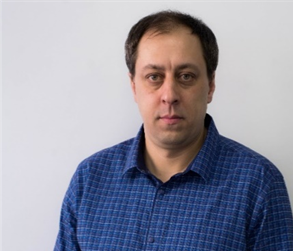 ДубровинВиталий Александрович,преподаватель первой квалификационной категориипредседатель цикловой методической комиссии Борисов Сергей Максимович - мастер производственного обученияБутовецкая Ольга Михайловна – мастер производственного обучения первой квалификационной категорииБорисов Сергей Максимович - мастер производственного обученияБутовецкая Ольга Михайловна – мастер производственного обучения первой квалификационной категорииБорисов Сергей Максимович - мастер производственного обученияБутовецкая Ольга Михайловна – мастер производственного обучения первой квалификационной категорииБорисов Сергей Максимович - мастер производственного обученияБутовецкая Ольга Михайловна – мастер производственного обучения первой квалификационной категорииБыковский Захар Сергеевич - преподавательБыковский Захар Сергеевич - преподавательБыковский Захар Сергеевич - преподавательБыковский Захар Сергеевич - преподавательВеснинов Янис Игоревич - преподаватель первой квалификационной категорииВеснинов Янис Игоревич - преподаватель первой квалификационной категорииВеснинов Янис Игоревич - преподаватель первой квалификационной категорииВеснинов Янис Игоревич - преподаватель первой квалификационной категорииГордеев Никита Николаевич - преподаватель первой квалификационной категорииЗяблицева Екатерина Викторовна - преподавательГордеев Никита Николаевич - преподаватель первой квалификационной категорииЗяблицева Екатерина Викторовна - преподавательГордеев Никита Николаевич - преподаватель первой квалификационной категорииЗяблицева Екатерина Викторовна - преподавательГордеев Никита Николаевич - преподаватель первой квалификационной категорииЗяблицева Екатерина Викторовна - преподавательКирик Ирина Борисовна - преподаватель высшей квалификационной категорииКирик Ирина Борисовна - преподаватель высшей квалификационной категорииКирик Ирина Борисовна - преподаватель высшей квалификационной категорииКирик Ирина Борисовна - преподаватель высшей квалификационной категорииКондратьев Виталий Сергеевич - преподаватель первой квалификационной категорииКочешов Михаил Иванович –мастер производственного обученияКондратьев Виталий Сергеевич - преподаватель первой квалификационной категорииКочешов Михаил Иванович –мастер производственного обученияКондратьев Виталий Сергеевич - преподаватель первой квалификационной категорииКочешов Михаил Иванович –мастер производственного обученияКондратьев Виталий Сергеевич - преподаватель первой квалификационной категорииКочешов Михаил Иванович –мастер производственного обученияМаслов Руслан Андреевич - преподаватель Маслов Руслан Андреевич - преподаватель Маслов Руслан Андреевич - преподаватель Маслов Руслан Андреевич - преподаватель Самойлов Владимир Васильевич – преподаватель первой квалификационной категорииФинская Анастасия Константиновна - преподавательСамойлов Владимир Васильевич – преподаватель первой квалификационной категорииФинская Анастасия Константиновна - преподавательСамойлов Владимир Васильевич – преподаватель первой квалификационной категорииФинская Анастасия Константиновна - преподавательСамойлов Владимир Васильевич – преподаватель первой квалификационной категорииФинская Анастасия Константиновна - преподавательХарин Евгений Николаевич - преподавательХарин Евгений Николаевич - преподавательХарин Евгений Николаевич - преподавательХарин Евгений Николаевич - преподавательЮрченко Алексей Михайлович - преподавательЮрченко Алексей Михайлович - преподавательЮрченко Алексей Михайлович - преподавательЮрченко Алексей Михайлович - преподаватель